Publicado en  el 14/01/2016 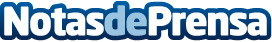 Murcia prevé aumentar el presupuesto de la lucha contra la violencia de género en un 15%La consejería de Familia creará un Centro de Emergencia para atender a mujeres maltratadas y que puedan desarrollar su vida con total normalidad. Además, pondrá en marcha iniciativas como la protección de las víctimas con perros adiestradosDatos de contacto:Nota de prensa publicada en: https://www.notasdeprensa.es/murcia-preve-aumentar-el-presupuesto-de-la Categorias: Educación Sociedad Murcia http://www.notasdeprensa.es